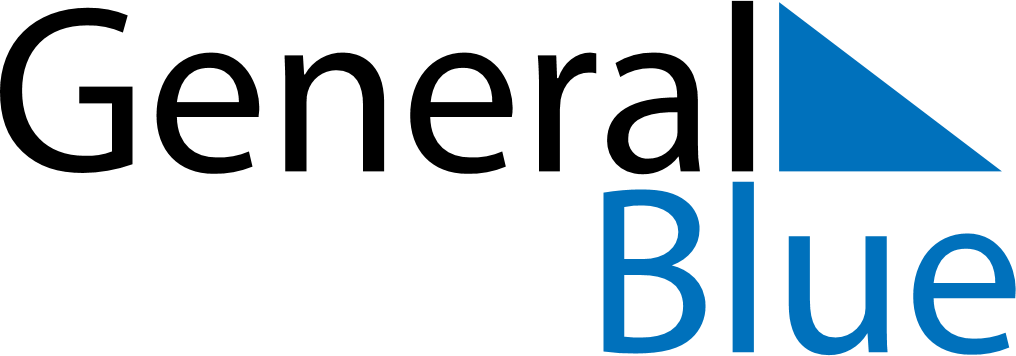 November 2024November 2024November 2024November 2024November 2024November 2024Killaloe, Munster, IrelandKillaloe, Munster, IrelandKillaloe, Munster, IrelandKillaloe, Munster, IrelandKillaloe, Munster, IrelandKillaloe, Munster, IrelandSunday Monday Tuesday Wednesday Thursday Friday Saturday 1 2 Sunrise: 7:31 AM Sunset: 5:03 PM Daylight: 9 hours and 32 minutes. Sunrise: 7:32 AM Sunset: 5:01 PM Daylight: 9 hours and 28 minutes. 3 4 5 6 7 8 9 Sunrise: 7:34 AM Sunset: 4:59 PM Daylight: 9 hours and 24 minutes. Sunrise: 7:36 AM Sunset: 4:57 PM Daylight: 9 hours and 21 minutes. Sunrise: 7:38 AM Sunset: 4:56 PM Daylight: 9 hours and 17 minutes. Sunrise: 7:40 AM Sunset: 4:54 PM Daylight: 9 hours and 13 minutes. Sunrise: 7:42 AM Sunset: 4:52 PM Daylight: 9 hours and 10 minutes. Sunrise: 7:44 AM Sunset: 4:50 PM Daylight: 9 hours and 6 minutes. Sunrise: 7:45 AM Sunset: 4:49 PM Daylight: 9 hours and 3 minutes. 10 11 12 13 14 15 16 Sunrise: 7:47 AM Sunset: 4:47 PM Daylight: 8 hours and 59 minutes. Sunrise: 7:49 AM Sunset: 4:45 PM Daylight: 8 hours and 56 minutes. Sunrise: 7:51 AM Sunset: 4:44 PM Daylight: 8 hours and 52 minutes. Sunrise: 7:53 AM Sunset: 4:42 PM Daylight: 8 hours and 49 minutes. Sunrise: 7:55 AM Sunset: 4:41 PM Daylight: 8 hours and 46 minutes. Sunrise: 7:56 AM Sunset: 4:39 PM Daylight: 8 hours and 42 minutes. Sunrise: 7:58 AM Sunset: 4:38 PM Daylight: 8 hours and 39 minutes. 17 18 19 20 21 22 23 Sunrise: 8:00 AM Sunset: 4:36 PM Daylight: 8 hours and 36 minutes. Sunrise: 8:02 AM Sunset: 4:35 PM Daylight: 8 hours and 33 minutes. Sunrise: 8:03 AM Sunset: 4:34 PM Daylight: 8 hours and 30 minutes. Sunrise: 8:05 AM Sunset: 4:33 PM Daylight: 8 hours and 27 minutes. Sunrise: 8:07 AM Sunset: 4:31 PM Daylight: 8 hours and 24 minutes. Sunrise: 8:09 AM Sunset: 4:30 PM Daylight: 8 hours and 21 minutes. Sunrise: 8:10 AM Sunset: 4:29 PM Daylight: 8 hours and 18 minutes. 24 25 26 27 28 29 30 Sunrise: 8:12 AM Sunset: 4:28 PM Daylight: 8 hours and 15 minutes. Sunrise: 8:14 AM Sunset: 4:27 PM Daylight: 8 hours and 13 minutes. Sunrise: 8:15 AM Sunset: 4:26 PM Daylight: 8 hours and 10 minutes. Sunrise: 8:17 AM Sunset: 4:25 PM Daylight: 8 hours and 8 minutes. Sunrise: 8:18 AM Sunset: 4:24 PM Daylight: 8 hours and 5 minutes. Sunrise: 8:20 AM Sunset: 4:23 PM Daylight: 8 hours and 3 minutes. Sunrise: 8:21 AM Sunset: 4:22 PM Daylight: 8 hours and 0 minutes. 